В Отделе МВД России по Усть-Катавскому городскому округу возбуждено уголовное дело по факту кражи более тонны топливаУчастковыми уполномоченными полиции ОМВД России по               Усть-Катавскому городскому округу установлено, что местный житель, 1971 года рождения, исполняя трудовые обязанности водителя служебного автомобиля коммерческой организации, похитил дизельное топливо. Как пояснил подозреваемый,  он его слил из бака служебного автомобиля. В общей сложности было похищено свыше 1 тонны 160 литров на сумму более 55 000 рублей.Отделением дознания ОМВД возбуждено уголовное дело по признакам преступления, предусмотренного частью 1 статьи 158 Уголовного кодекса Российской Федерации (кража). Санкция данной части статьи предусматривает максимальное наказание в виде лишения свободы сроком до двух лет.Мужчине избрана мера процессуального принуждения в виде обязательства о явке.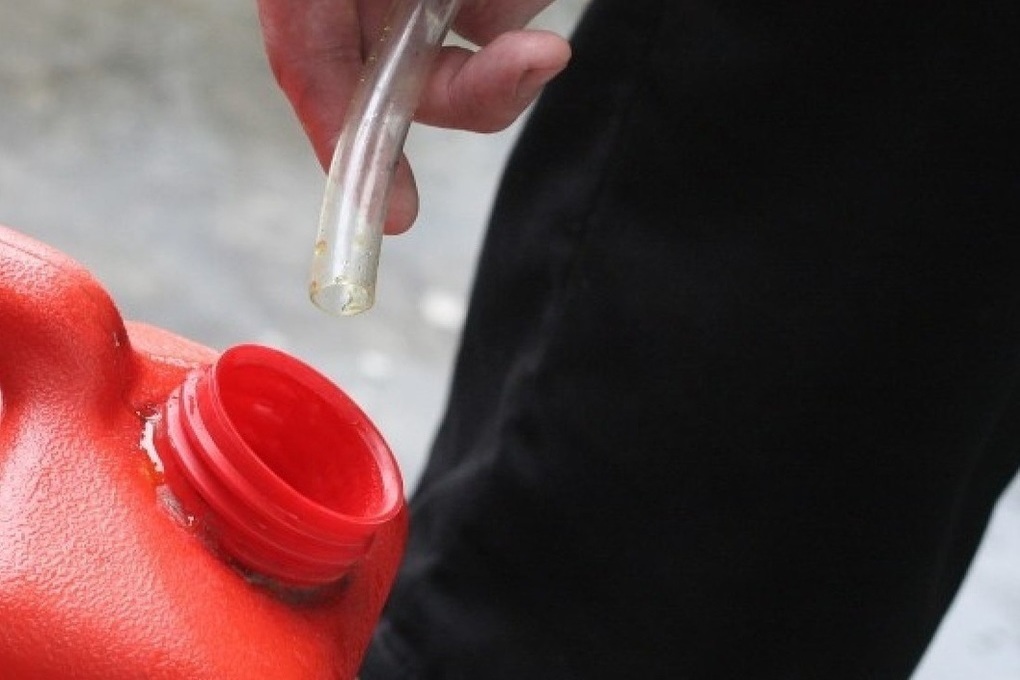 